SPANISH: Optional Summer ProjectWhat is the Optional Summer Project?What is the Optional Summer Project?30 Day Spanish Challenge
Here are 30 different activities for you to complete over the summer to increase your knowledge and understanding of French culture. Will you be able to complete all 30 days? Keep a record of what you attempt and hand it into your teacher when we return to school for a chance to win a prize.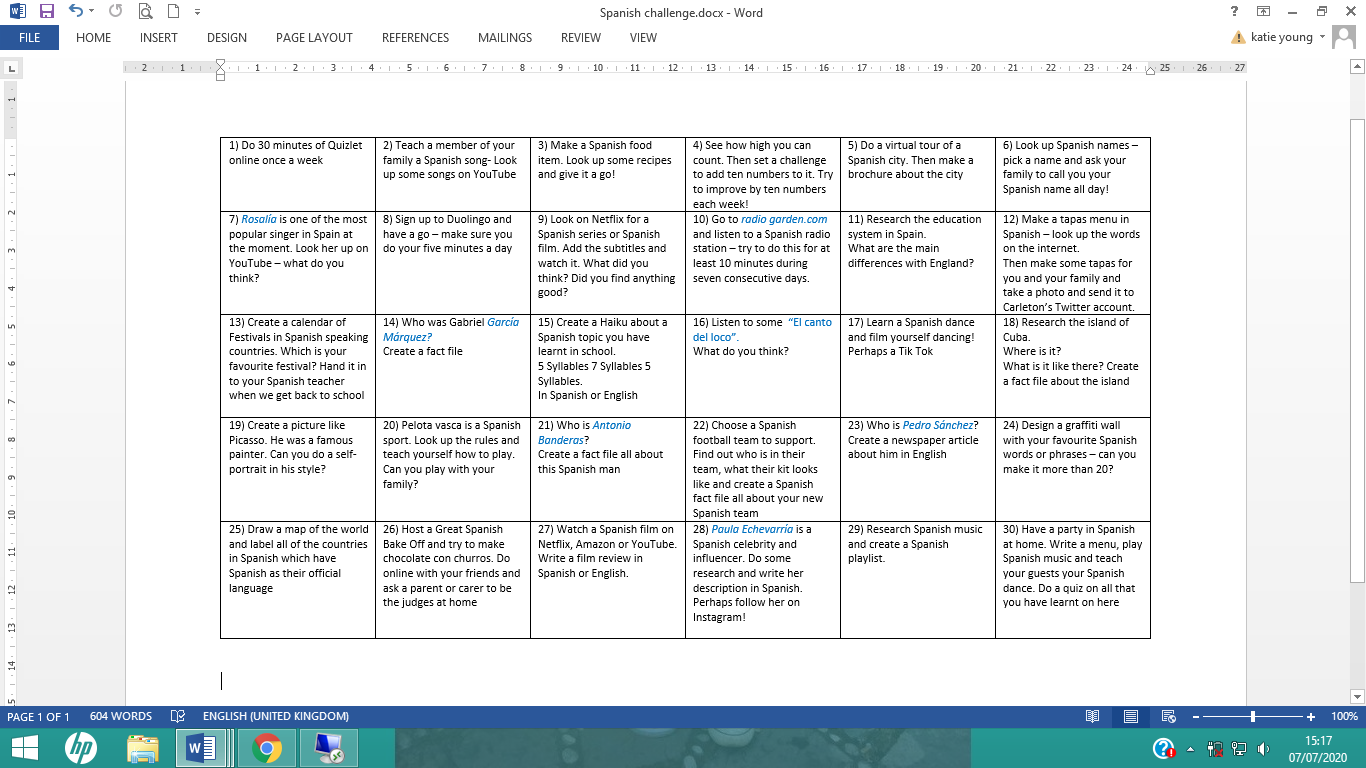 30 Day Spanish Challenge
Here are 30 different activities for you to complete over the summer to increase your knowledge and understanding of French culture. Will you be able to complete all 30 days? Keep a record of what you attempt and hand it into your teacher when we return to school for a chance to win a prize.What resources will I need?What resources will I need?It depends which challenges you choose to complete! Some just require yourself, some require a pen and paper and for others, you’ll need access to the internet to complete research.It depends which challenges you choose to complete! Some just require yourself, some require a pen and paper and for others, you’ll need access to the internet to complete research.Where can I look for more activities or resources if I would like them?Where can I look for more activities or resources if I would like them?I hope that the 30 Day Challenge will keep you busy! But if you’d like even more, have a look at the British Council’s Great Spanish Language Challenge by following this link:
https://www.britishcouncil.org/sites/default/files/the_great_spanish_language_challenge.pdfI hope that the 30 Day Challenge will keep you busy! But if you’d like even more, have a look at the British Council’s Great Spanish Language Challenge by following this link:
https://www.britishcouncil.org/sites/default/files/the_great_spanish_language_challenge.pdfWhat will I be studying when I return in September and how can I prepare?What will I be studying when I return in September and how can I prepare?    New Year 10In September, we’ll use three time frames to discuss holidays, school and your local area. To prepare, continue to use memrise to keep up with your vocabulary learning.New Year 11In September, you’ll describe past relationships, discuss social issues and consider successes and problems you might have at school. We’ll focus on exam skills. In preparation, continue to learn vocabulary using memrise and start to commit your speaking exam scripts to memory, ready for your first speaking mock.